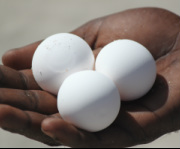 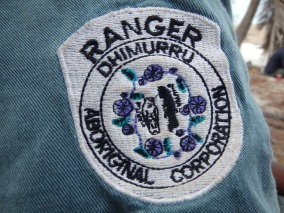 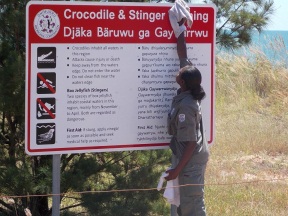 VOLUNTEER WITH DHIMURRUPlease complete and return to permits@dhimurru.com.auName: …………………...………………………………………………………….  DOB: …………………………………………………………………..Address: …………………………………………………………………………………………………………………………………………………………………………………………………………………………………………………………………………………………………………………………………………………..Availability:………………………………………………………………………………………………………………………………………………………….Why would you like to volunteer with Dhimurru? ………………………………………………………………………………………….........……………………………………………………………………………………………………………………………………………………………………………….……………………………………………………………………………………………………………………………………………………………………………………………………………………………………………………………………………………………………………………………………………………………Interests:………………………………………………………………………………………………………………………………………………………………………………………………………………………………………………………………………………………………………………………………………………………………………………………………………………………………………………………………………………………………………………………………………………….Relevant qualifications/experience: ……………………………………………………………………………………………………………………………………………………………………………………………………………………………………………………………………………………………………………………………………………………………………………………………………………………………………………………………………………………………….Contact details: …………………………………………………………………………………………………………………………………………………………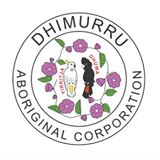 